
SPISAK SUDSKIH TUMAČA ZA GRAD BLACE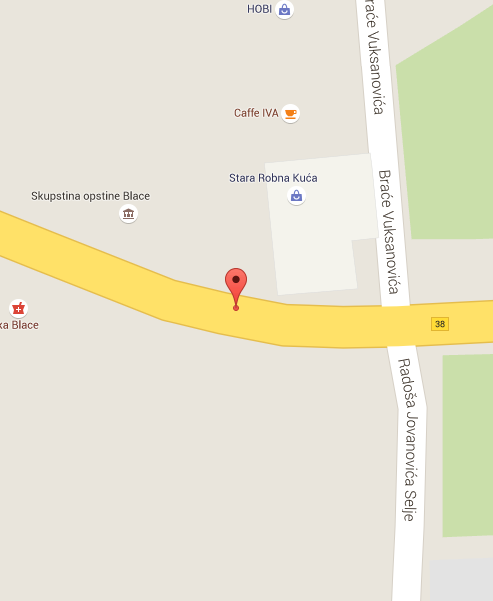 Sudski tumač za engleski jezik Blace
Sudski tumač za hebrejski jezik Blace
Sudski tumač za nemački jezik Blace
Sudski tumač za persijski jezik Blace
Sudski tumač za francuski jezik Blace
Sudski tumač za hrvatski jezik Blace
Sudski tumač za italijanski jezik Blace
Sudski tumač za japanski jezik Blace
Sudski tumač za ruski jezik Blace
Sudski tumač za latinski jezik Blace
Sudski tumač za norveški jezik Blace
Sudski tumač za mađarski jezik Blace
Sudski tumač za švedski jezik Blace
Sudski tumač za makedonski jezik Blace
Sudski tumač za španski jezik Blace
Sudski tumač za pakistanski jezik Blace
Sudski tumač za kineski jezik Blace
Sudski tumač za znakovni jezik BlaceSudski tumač za bosanski jezik Blace
Sudski tumač za poljski jezik Blace
Sudski tumač za arapski jezik Blace
Sudski tumač za portugalski jezik Blace
Sudski tumač za albanski jezik Blace
Sudski tumač za romski jezik Blace
Sudski tumač za belgijski jezik Blace
Sudski tumač za rumunski jezik Blace
Sudski tumač za bugarski jezik Blace
Sudski tumač za slovački jezik Blace
Sudski tumač za češki jezik Blace
Sudski tumač za slovenački jezik Blace
Sudski tumač za danski jezik Blace
Sudski tumač za turski jezik Blace
Sudski tumač za finski jezik Blace
Sudski tumač za ukrajinski jezik Blace
Sudski tumač za grčki jezik Blace
Sudski tumač za holandski jezik Blace
Sudski tumač za korejski jezik Blace
Sudski tumač za estonski jezik BlaceLokacijaul. Kralja Petra Prvog Karađorđevića bb, 18420 BlaceInternetakademijaoxford.comTelefon069/4 – 5555 - 84Radno vreme8:00 AM – 4:00 PM9:00 AM – 2:00 PM (Subotom)